GEO 1 : SE REPERER DANS L’ESPACE PROCHE ET LE REPRESENTERL’espace proche, c’est le lieu où tu vis et où tu te déplaces tous les jours. Voici quelques façons de représenter l’espace qui t’entoure :La vue aérienne :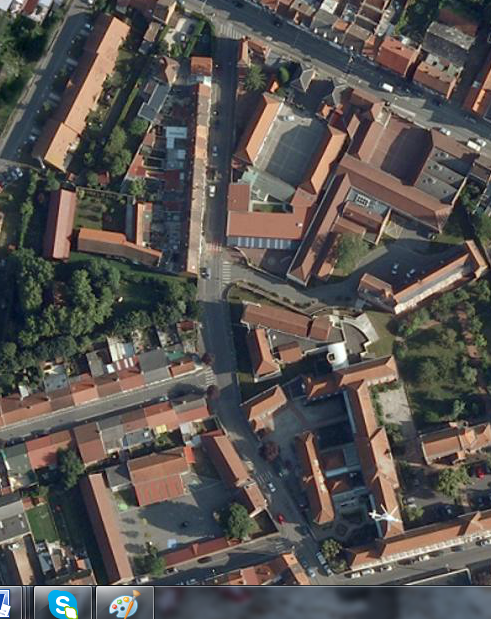 Le plan : 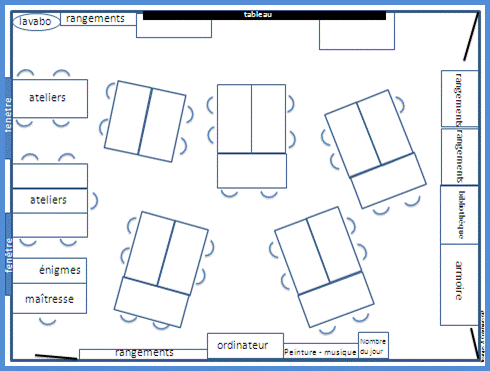 La carte :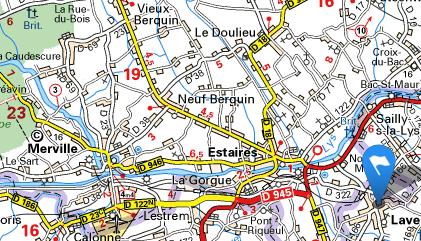 Chacun de ces documents doit s’accompagner d’une échelle. Elle nous renseigne sur la taille réelle de ce qui est représenté. On nous indique à combien de mètres ou kilomètres correspond un centimètre sur la carte… 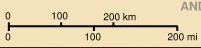 